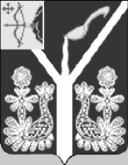 АДМИНИСТРАЦИЯ МУНИЦИПАЛЬНОГО ОБРАЗОВАНИЯСОВЕТСКОЕ ГОРОДСКОЕ ПОСЕЛЕНИЕСОВЕТСКОГО РАЙОНА КИРОВСКОЙ ОБЛАСТИПОСТАНОВЛЕНИЕ25.04.2022 год                                                                                                                                                                            № 244/1г. СоветскО внесении изменений  в постановление администрации муниципального образования Советское городское поселение от 20.01.2020 № 27 «О создании мест размещения контейнерных площадок для накопления твердых коммунальных отходов на территории муниципального образования Советское городское поселение Советского района Кировской области»В целях обеспечения охраны окружающей среды и здоровья человека на  территории муниципального образования Советское городское поселение Советского района Кировской области, в соответствии с Федеральным законом от 06.10.2003 №131-ФЗ «Об общих принципах организации местного самоуправления в Российской Федерации», Федеральным законом от 24.06.1998 № 89-ФЗ «Об отходах производства и потребления», с санитарными правилами и нормами СанПиН 42-128-4690-88 «Санитарные правила содержания территорий населённых мест», руководствуясь положениями постановления Правительства Российской Федерации от 31.08.2018 №1039 «Об утверждении Правил обустройства мест (площадок) накопления твердых коммунальных отходов и ведения их реестра»,  администрация муниципального образования Советское городское поселение Советского района Кировской области ПОСТАНОВЛЯЕТ:  Внести изменения в постановление администрации муниципального образования Советское городское поселение от 20.01.2020 года № 27 «О создании мест размещения контейнерных площадок для накопления твердых коммунальных отходов на территории муниципального образования Советское городское поселение Советского района Кировской области»,  изложив приложения 1 и 2 в новой редакции (Приложения 1,2). 2. Контроль за исполнением настоящего постановления возложить на заведующего отделом по имуществу, жизнеобеспечению и безопасности    администрации муниципального образования Советское городское поселение Советского района Кировской области А.Г. Мансурова.3. Настоящее постановление вступает в силу после его официального опубликования (обнародования).Глава администрации муниципального образованияСоветское городское поселение       В.И. Порубов                                                                                                                                                                                                                  Приложение 1Приложение 2МЕСТАМЕСТАМЕСТАМЕСТАМЕСТАМЕСТАМЕСТАМЕСТАМЕСТАМЕСТАМЕСТА(площадки) накопления твердых коммунальных отходов, находящихся на территории муниципального образования Советское городское поселение, входящих в состав муниципального образования Советский муниципальный район Кировской области(площадки) накопления твердых коммунальных отходов, находящихся на территории муниципального образования Советское городское поселение, входящих в состав муниципального образования Советский муниципальный район Кировской области(площадки) накопления твердых коммунальных отходов, находящихся на территории муниципального образования Советское городское поселение, входящих в состав муниципального образования Советский муниципальный район Кировской области(площадки) накопления твердых коммунальных отходов, находящихся на территории муниципального образования Советское городское поселение, входящих в состав муниципального образования Советский муниципальный район Кировской области(площадки) накопления твердых коммунальных отходов, находящихся на территории муниципального образования Советское городское поселение, входящих в состав муниципального образования Советский муниципальный район Кировской области(площадки) накопления твердых коммунальных отходов, находящихся на территории муниципального образования Советское городское поселение, входящих в состав муниципального образования Советский муниципальный район Кировской области(площадки) накопления твердых коммунальных отходов, находящихся на территории муниципального образования Советское городское поселение, входящих в состав муниципального образования Советский муниципальный район Кировской области(площадки) накопления твердых коммунальных отходов, находящихся на территории муниципального образования Советское городское поселение, входящих в состав муниципального образования Советский муниципальный район Кировской области(площадки) накопления твердых коммунальных отходов, находящихся на территории муниципального образования Советское городское поселение, входящих в состав муниципального образования Советский муниципальный район Кировской области(площадки) накопления твердых коммунальных отходов, находящихся на территории муниципального образования Советское городское поселение, входящих в состав муниципального образования Советский муниципальный район Кировской области(площадки) накопления твердых коммунальных отходов, находящихся на территории муниципального образования Советское городское поселение, входящих в состав муниципального образования Советский муниципальный район Кировской области(площадки) накопления твердых коммунальных отходов, находящихся на территории муниципального образования Советское городское поселение, входящих в состав муниципального образования Советский муниципальный район Кировской области(площадки) накопления твердых коммунальных отходов, находящихся на территории муниципального образования Советское городское поселение, входящих в состав муниципального образования Советский муниципальный район Кировской области(площадки) накопления твердых коммунальных отходов, находящихся на территории муниципального образования Советское городское поселение, входящих в состав муниципального образования Советский муниципальный район Кировской области(площадки) накопления твердых коммунальных отходов, находящихся на территории муниципального образования Советское городское поселение, входящих в состав муниципального образования Советский муниципальный район Кировской области(площадки) накопления твердых коммунальных отходов, находящихся на территории муниципального образования Советское городское поселение, входящих в состав муниципального образования Советский муниципальный район Кировской области(площадки) накопления твердых коммунальных отходов, находящихся на территории муниципального образования Советское городское поселение, входящих в состав муниципального образования Советский муниципальный район Кировской области(площадки) накопления твердых коммунальных отходов, находящихся на территории муниципального образования Советское городское поселение, входящих в состав муниципального образования Советский муниципальный район Кировской области(площадки) накопления твердых коммунальных отходов, находящихся на территории муниципального образования Советское городское поселение, входящих в состав муниципального образования Советский муниципальный район Кировской области(площадки) накопления твердых коммунальных отходов, находящихся на территории муниципального образования Советское городское поселение, входящих в состав муниципального образования Советский муниципальный район Кировской области(площадки) накопления твердых коммунальных отходов, находящихся на территории муниципального образования Советское городское поселение, входящих в состав муниципального образования Советский муниципальный район Кировской области(площадки) накопления твердых коммунальных отходов, находящихся на территории муниципального образования Советское городское поселение, входящих в состав муниципального образования Советский муниципальный район Кировской области(площадки) накопления твердых коммунальных отходов, находящихся на территории муниципального образования Советское городское поселение, входящих в состав муниципального образования Советский муниципальный район Кировской области(площадки) накопления твердых коммунальных отходов, находящихся на территории муниципального образования Советское городское поселение, входящих в состав муниципального образования Советский муниципальный район Кировской области(площадки) накопления твердых коммунальных отходов, находящихся на территории муниципального образования Советское городское поселение, входящих в состав муниципального образования Советский муниципальный район Кировской области(площадки) накопления твердых коммунальных отходов, находящихся на территории муниципального образования Советское городское поселение, входящих в состав муниципального образования Советский муниципальный район Кировской области(площадки) накопления твердых коммунальных отходов, находящихся на территории муниципального образования Советское городское поселение, входящих в состав муниципального образования Советский муниципальный район Кировской области(площадки) накопления твердых коммунальных отходов, находящихся на территории муниципального образования Советское городское поселение, входящих в состав муниципального образования Советский муниципальный район Кировской области(площадки) накопления твердых коммунальных отходов, находящихся на территории муниципального образования Советское городское поселение, входящих в состав муниципального образования Советский муниципальный район Кировской области(площадки) накопления твердых коммунальных отходов, находящихся на территории муниципального образования Советское городское поселение, входящих в состав муниципального образования Советский муниципальный район Кировской области(площадки) накопления твердых коммунальных отходов, находящихся на территории муниципального образования Советское городское поселение, входящих в состав муниципального образования Советский муниципальный район Кировской области(площадки) накопления твердых коммунальных отходов, находящихся на территории муниципального образования Советское городское поселение, входящих в состав муниципального образования Советский муниципальный район Кировской области(площадки) накопления твердых коммунальных отходов, находящихся на территории муниципального образования Советское городское поселение, входящих в состав муниципального образования Советский муниципальный район Кировской области№ п/пДанные о нахождении мест (площадок) накопления ТКОДанные о нахождении мест (площадок) накопления ТКОДанные о технических характеристиках мест (площадок) накопления ТКОДанные о технических характеристиках мест (площадок) накопления ТКОДанные о технических характеристиках мест (площадок) накопления ТКОДанные о технических характеристиках мест (площадок) накопления ТКОДанные о технических характеристиках мест (площадок) накопления ТКОДанные о собственниках мест (площадок) накопления
(для юр. лиц - полное наименование и номер ЕГРЮЛ, фактический адрес,
(для ИП – ФИО, ОГРН, адрес регистрации по месту жительства,
для физ. лиц – ФИО, серия, номер и дата выдачи паспорта, адрес регистрации по месту жительства, контактные данные)Данные об источниках образования ТКО, которые складируются в местах (на площадках) накопления твердых коммунальных отходовДата и номер решения о включении (исключении) сведений о месте (площадке) накопления твердых коммунальных отходов в реестр№ п/пДанные о нахождении мест (площадок) накопления ТКОДанные о нахождении мест (площадок) накопления ТКОДанные о технических характеристиках мест (площадок) накопления ТКОДанные о технических характеристиках мест (площадок) накопления ТКОДанные о технических характеристиках мест (площадок) накопления ТКОДанные о технических характеристиках мест (площадок) накопления ТКОДанные о технических характеристиках мест (площадок) накопления ТКОДанные о собственниках мест (площадок) накопления
(для юр. лиц - полное наименование и номер ЕГРЮЛ, фактический адрес,
(для ИП – ФИО, ОГРН, адрес регистрации по месту жительства,
для физ. лиц – ФИО, серия, номер и дата выдачи паспорта, адрес регистрации по месту жительства, контактные данные)Данные об источниках образования ТКО, которые складируются в местах (на площадках) накопления твердых коммунальных отходовДата и номер решения о включении (исключении) сведений о месте (площадке) накопления твердых коммунальных отходов в реестр№ п/пДанные о нахождении мест (площадок) накопления ТКОДанные о нахождении мест (площадок) накопления ТКОДанные о технических характеристиках мест (площадок) накопления ТКОДанные о технических характеристиках мест (площадок) накопления ТКОДанные о технических характеристиках мест (площадок) накопления ТКОДанные о технических характеристиках мест (площадок) накопления ТКОДанные о технических характеристиках мест (площадок) накопления ТКОДанные о собственниках мест (площадок) накопления
(для юр. лиц - полное наименование и номер ЕГРЮЛ, фактический адрес,
(для ИП – ФИО, ОГРН, адрес регистрации по месту жительства,
для физ. лиц – ФИО, серия, номер и дата выдачи паспорта, адрес регистрации по месту жительства, контактные данные)Данные об источниках образования ТКО, которые складируются в местах (на площадках) накопления твердых коммунальных отходовДата и номер решения о включении (исключении) сведений о месте (площадке) накопления твердых коммунальных отходов в реестрАдресГеографические координатыПокрытие (грунт, бетон, асфальт, иное)Площадь, м2Количество контейнеров, с указанием объемаКоличество контейнеров, с указанием объемаКоличество контейнеров, с указанием объемаДанные о собственниках мест (площадок) накопления
(для юр. лиц - полное наименование и номер ЕГРЮЛ, фактический адрес,
(для ИП – ФИО, ОГРН, адрес регистрации по месту жительства,
для физ. лиц – ФИО, серия, номер и дата выдачи паспорта, адрес регистрации по месту жительства, контактные данные)Данные об источниках образования ТКО, которые складируются в местах (на площадках) накопления твердых коммунальных отходовДата и номер решения о включении (исключении) сведений о месте (площадке) накопления твердых коммунальных отходов в реестрАдресГеографические координатыПокрытие (грунт, бетон, асфальт, иное)Площадь, м2Размещенные, шт.Планируемые к размещению, шт.Объем, м3Данные о собственниках мест (площадок) накопления
(для юр. лиц - полное наименование и номер ЕГРЮЛ, фактический адрес,
(для ИП – ФИО, ОГРН, адрес регистрации по месту жительства,
для физ. лиц – ФИО, серия, номер и дата выдачи паспорта, адрес регистрации по месту жительства, контактные данные)Данные об источниках образования ТКО, которые складируются в местах (на площадках) накопления твердых коммунальных отходовДата и номер решения о включении (исключении) сведений о месте (площадке) накопления твердых коммунальных отходов в реестр1г. Советск, ул. Строителей д.15бетон6м2301.1МО Советское городское поселениеИНН 4330005389Жилищный фонд,г. Советск, ул.Строителей, ул. Энергетиков, ул. О. Кошевого4/16/20192г. Советск, ул. Строителей д.17абетон6м2401.1МО Советское городское поселениеИНН 4330005389Жилищный фонд,г. Советск, ул.Строителей, ул. Энергетиков, ул. О. Кошевого4/16/20193г. Советск, ул. Ленина д. 58бетон6м2401.1МО Советское городское поселениеИНН 4330005389Жилищный фонд,г. Советск, ул.Ленина, ул. Энгельса, ул. К.Либкнехта4/16/20194г. Советск, ул. Энгельса д.23бетон6м2400,75МО Советское городское поселениеИНН 4330005389Жилищный фонд,г. Советск, ул.Энгельса, ул. Ленина, ул.К. Маркса4/16/20195г. Советск, ул. Крупская д.43бетон6м2400,75МО Советское городское поселениеИНН 4330005389Жилищный фонд,г. Советск, ул.Крупская, ул. Октябрьская, ул.Кооперативная,К. Либкнехта4/16/20196г. Советск, ул. Ленина д.101бетон6м2301.1МО Советское городское поселениеИНН 4330005389Жилищный фонд,г. Советск, ул.Ленина, ул. Кирова, ул. О. Кошевого4/16/20197г. Советск, ул. Октябрьская д.89бетон3м2200,75МО Советское городское поселениеИНН 4330005389Жилищный фонд,г. Советск, ул Октябрьская, ул. Черных.4/16/20198г. Советск, ул. Кирова д.90бетон6м2301.1МО Советское городское поселениеИНН 4330005389Жилищный фонд,г. Советск, ул.Кирова,  ул. О. Кошевого4/16/20199г. Советск, ул. Ленина д.90бетон6м2211.1МО Советское городское поселениеИНН 4330005389Жилищный фонд,г. Советск, ул.Ленина, ул. Энгельса, ул. Черных4/16/201910г. Советск, ул. Кондакова д.25бетон6м2301.1МО Советское городское поселениеИНН 4330005389Жилищный фонд,г. Советск, ул.Кондакова, ул. Энгельса, ул. Ленина4/16/201911г. Советск, ул. Садовая-Гагаринабетон4м2210,75МО Советское городское поселениеИНН 4330005389Жилищный фонд,г. Советск, ул.Садовая, ул. Гагарина, ул. Крупская4/16/201912г. Советск, ул. Энгельса д.82бетон3м2300,75МО Советское городское поселениеИНН 4330005389Жилищный фонд,г. Советск, ул.Энгельса, ул. Кооперативная, ул.К. Либкнехта4/16/201913г. Советск, ул. Свердлова д.140бетон3м2200,75МО Советское городское поселениеИНН 4330005389Жилищный фонд,г. Советск, ул.Свердлова,  ул. Гагарина4/16/201914г. Советск, ул. Ак.Шишкина д.10бетон3м2200,75МО Советское городское поселениеИНН 4330005389Жилищный фонд,г. Советск, ул.Ак.Шишкина,ул. Гагарина.4/16/201915г. Советск, ул. Ак.Шишкина д.20бетон3м2200,75МО Советское городское поселениеИНН 4330005389Жилищный фонд,г. Советск, ул. Ак. Шишкина, ул.Крупская4/16/201916г. Советск, ул. Садовая д.91бетон4м2210,75МО Советское городское поселениеИНН 4330005389Жилищный фонд,г. Советск, ул.Садовая,ул. Первомайская,ул. Крупская4/16/201917г. Советск, ул. О.Кошевого д.16бетон6м2130,75МО Советское городское поселениеИНН 4330005389Жилищный фонд,г. Советск, ул. О. Кошевого,ул. Энергетиков4/16/201918г. Советск, ул. Строителей д.32бетон6м2220,75МО Советское городское поселениеИНН 4330005389Жилищный фонд,г. Советск, ул.Строителей, ул. Солнечная4/16/201919г. Советск, ул. Свердлова д.156бетон4м2300,75МО Советское городское поселениеИНН 4330005389Жилищный фонд,г. Советск, ул.Свердлова, ул. Гагарина4/16/201920г. Советск, ул. Красноармейская д.7бетон4м2210,75МО Советское городское поселениеИНН 4330005389Жилищный фонд,г. Советск, ул.Кирова,ул. Красноармейская,ул.Изергина,ул.Социальная4/16/201921г. Советск, ул. Красноармейская д.12бетон4м2210.75МО Советское городское поселениеИНН 4330005389Жилищный фонд,г. Советск, ул.Красноармейская,ул.Кирова4/16/201922г. Советск, ул. Энгельса д.1бетон4м2200,75МО Советское городское поселениеИНН 4330005389Жилищный фонд,г. Советск, ул.Энгельса,ул.Дзержинского,ул. Малькова4/16/201923г. Советск, ул. Первомайская д.40бетон4м2210,75МО Советское городское поселениеИНН 4330005389Жилищный фонд,г. Советск, ул.Первомайская,ул.Южная, ул. Калинина,ул. Тургенева 4/16/201924г. Советск, ул. К.Либкнехта д.54бетон6м2310,75МО Советское городское поселениеИНН 4330005389Жилищный фонд,г. Советск, ул.Первомайская,ул.Южная, ул. К.Либкнехта ул. Калинина,ул. Тургенева4/16/201925г. Советск, ул. Чехова д.16бетон4м2130,75МО Советское городское поселениеИНН 4330005389Жилищный фонд,г. Советск, ул.Чехова,ул.Энергетиков,ул. Мелиораторов4/16/201926г. Советск, ул. Энгельса д.20грунт1,5м2200,75МО Советское городское поселениеИНН 4330005389Жилищный фонд,г. Советск, ул.Энгельса,ул. Красноармейская4/16/201927г. Советск, ул. Энгельса д.53грунт3м2200,75МО Советское городское поселениеИНН 4330005389Жилищный фонд,г. Советск, ул.Энгельса,ул. К.Либкнехта,ул. Кондакова4/16/201928г. Советск, ул. Энгельса д.71грунт1,5м2200,75МО Советское городское поселениеИНН 4330005389Жилищный фонд,г. Советск, ул.Энгельса,ул.Черных4/16/201929г. Советск, ул. Энгельса д.37грунт3м2200,75МО Советское городское поселениеИНН 4330005389Жилищный фонд,г. Советск, ул.Энгельса,ул. К.Маркса,ул. Кооперативная4/16/201930г. Советск, ул. Первомайская д.123грунт3м2300,75МО Советское городское поселениеИНН 4330005389Жилищный фонд,г. Советск, ул.Первомайская,ул.Садоваяул. Кружевная9/30/202031г. Советск, ул. Первомайская д.100 грунт1,5м2200,75МО Советское городское поселениеИНН 4330005389Жилищный фонд,г. Советск, ул.Первомайская,ул.Садоваяул. Гагарина4/16/201932г. Советск, ул. Солнечнаяд.1грунт1,5м2110,75МО Советское городское поселениеИНН 4330005389Жилищный фонд,г. Советск, ул.Первомайская,Солнечная, ул. Купеческая4/16/201933г. Советск, ул. Купеческаяд.2 грунт1,5м2100,75МО Советское городское поселениеИНН 4330005389Жилищный фонд,г. Советск, ул.Купеческая,ул Первомайская,ул. Садовая4/16/201934г. Советск, ул. Ленина д.50грунт1,5м2100,75МО Советское городское поселениеИНН 4330005389Жилищный фонд,г. Советск, ул.Ленина,ул.Кооперативная,ул. К. Либкнехта4/16/201935г. Советск, ул. Строителейд.34 грунт1,5м2110,75МО Советское городское поселениеИНН 4330005389Жилищный фонд,г. Советск, ул.Строителей,ул. Купеческая, ул.Солнечная4/16/201936г. Советск, ул. Ленина д.113 грунт3м2200,75МО Советское городское поселениеИНН 4330005389Жилищный фонд,г. Советск, ул.Ленина,ул.Строителейул. Энергетиков4/16/201937г. Советск, ул. Свердловад.79а грунт4м2300,75МО Советское городское поселениеИНН 4330005389Жилищный фонд,г. Советск, ул.Свердлова,ул.Кондакова,ул. К.Либкнехта4/16/201938г. Советск, ул. Революционная д.6грунт3м2200,751.1МО Советское городское поселениеИНН 4330005389Жилищный фонд,г. Советск, ул.Революционная,ул.Красноармейская,ул.Малькова4/16/2019ой контейнер перемещенс Малькова д.309.10.2020 г.39г. Советск, ул. Революционнаяд.30грунт1,5м2101.1МО Советское городское поселениеИНН 4330005389Жилищный фонд,г. Советск, ул.Революционная,ул.Изергинаул. К.Маркса4/16/201940г. Советск, ул. Революционнаяд.45грунт3м2201.10,75МО Советское городское поселениеИНН 4330005389Жилищный фонд,г. Советск, ул.Революционная,ул. К.Маркса4/16/201941г. Советск, ул. Революционнаяд.87грунт1,5м2101.1МО Советское городское поселениеИНН 4330005389Жилищный фонд,г. Советск, ул.Революционная,ул. Кондакова4/16/201942г. Советск, ул. Революционнаяд.116грунт1,5м2101.1МО Советское городское поселениеИНН 4330005389Жилищный фонд,г. Советск, ул.Революционная,ул.Черных4/16/201943г. Советск, ул. Кировад.34грунт1,5м2101,1МО Советское городское поселениеИНН 4330005389Жилищный фонд,г. Советск, ул.Кирова, ул. Кооперативная4/16/201944г. Советск, ул. Кирова д.76грунт1,5м2100,75МО Советское городское поселениеИНН 4330005389Жилищный фонд,г. Советск, ул.Кирова,ул.Черных4/16/201945г. Советск, ул. Кировад.85грунт1,5м2101.1МО Советское городское поселениеИНН 4330005389Жилищный фонд,г. Советск, ул.Кирова,ул.Кондакова4/16/201946г. Советск, ул. Кировад.67грунт1,5м2101.1МО Советское городское поселениеИНН 4330005389Жилищный фонд,г. Советск, ул.Кирова,ул.К.Либкнехта4/16/201947г. Советск, ул. Кировад.20грунт1,5м2101.1МО Советское городское поселениеИНН 4330005389Жилищный фонд,г. Советск, ул.Кирова,ул.К.Маркса4/16/201948г. Советск, ул. Изергинад.1грунт1,5м2100,75МО Советское городское поселениеИНН 4330005389Жилищный фонд,г. Советск, ул.Изергина,ул.Малькова,ул. Социальная4/16/201949г. Советск, ул. К.Марксад.17грунт3м2200,75МО Советское городское поселениеИНН 4330005389Жилищный фонд,г. Советск, ул.Кирова,ул.К.Маркса,ул. Революционная4/16/201950г. Советск, ул. Энгельсад.8грунт1,5м2110,75МО Советское городское поселениеИНН 4330005389Жилищный фонд,г. Советск, ул.Энгельсаул.Малькова4/16/201951г. Советск, ул. Изергинад.85грунт1,5м2101,1МО Советское городское поселениеИНН 4330005389Жилищный фонд,г. Советск, ул.Черных,ул.Изергина4/16/201952г. Советск, ул. Изергина д.58грунт1,5м2101,1МО Советское городское поселениеИНН 4330005389Жилищный фонд,г. Советск, ул.Изергина,ул.К.Либкнехта4/16/201953г. Советск, ул. Изергина д.78грунт1,5м2101,1МО Советское городское поселениеИНН 4330005389Жилищный фонд,г. Советск, ул.Изергина,ул.Кондакова4/16/201954г. Советск, ул. Изергина д.24грунт1,5м2101,1МО Советское городское поселениеИНН 4330005389Жилищный фонд,г. Советск, ул.Изергина,ул.К.Маркса4/16/201955г. Советск, ул. Социальная д.10грунт1,5м2100,75МО Советское городское поселениеИНН 4330005389Жилищный фонд,г. Советск, ул.К.Маркса,ул.Социальная,ул. Изергина4/16/201956г. Советск, ул. Социальная д.27грунт1,5м2101,1МО Советское городское поселениеИНН 4330005389Жилищный фонд,г. Советск,ул.Социальная4/16/201957г. Советск, ул. Кондакова д.3агрунт1,5м2100,75МО Советское городское поселениеИНН 4330005389Жилищный фонд,г. Советск, ул.Кондакова,ул.Социальная4/16/201958г. Советск, ул. Пушкина д.45грунт1,5м2101,1МО Советское городское поселениеИНН 4330005389Жилищный фонд,г. Советск, ул.Пушкина,ул.Кондакова4/16/201959г. Советск, ул. Чепаева д.1грунт3м2200,75МО Советское городское поселениеИНН 4330005389Жилищный фонд,г. Советск, ул.Чепаева,ул.Советская4/16/201960г. Советск, ул. Пушкина д.14грунт1,5м2100,75МО Советское городское поселениеИНН 4330005389Жилищный фонд,г. Советск, ул.Пушкина,ул.К. Маркса4/16/201961г. Советск, ул. Кооперативная д.8грунт1,5м2101,1МО Советское городское поселениеИНН 4330005389Жилищный фонд,г. Советск, ул.Кооперативная,ул.Изергина, ул Социальная4/16/201962г. Советск, ул. Изергина д.79бгрунт1,5м2101,1МО Советское городское поселениеИНН 4330005389Жилищный фонд,г. Советск, ул.Изергина4/16/201963г. Советск, ул. Чехова д.2грунт1,5м2100,75МО Советское городское поселениеИНН 4330005389Жилищный фонд,г. Советск, ул.Чехова4/16/201964г. Советск, ул. Октябрьская д.116грунт1,5м2110,75МО Советское городское поселениеИНН 4330005389Жилищный фонд,г. Советск, ул.Октябрьская, ул.Гагарина4/16/201965г. Советск, ул. Свердловад.1грунт1,5м2110,75МО Советское городское поселениеИНН 4330005389Жилищный фонд,г. Советск, ул.Свердлова, ул.Дзержинского4/16/201966г. Советск, ул. Оф. Смеховад.20грунт1,5м220,75МО Советское городское поселениеИНН 4330005389Жилищный фонд,г. Советск, ул.О. Смехова, ул.Колхозная, ул. Рудницкого4/16/201967г. Советск, ул. Речная(у моста)грунт1,5м210,75МО Советское городское поселениеИНН 4330005389Жилищный фонд,г. Советск, ул.Оф. Смехова,ул. Речная4/16/201968г. Советск, ул. Свердловад.33грунт1,5м2110,75МО Советское городское поселениеИНН 4330005389Жилищный фонд,г. Советск, ул.Свердлова, ул.К. Маркса4/16/201969г. Советск, ул. Кооперативнаяд.51грунт1,5м2110,75МО Советское городское поселениеИНН 4330005389Жилищный фонд,г. Советск, ул.Кооперативная4/16/201970г. Советск, ул. Энгельсад. 172грунт1,5м2110,75МО Советское городское поселениеИНН 4330005389Жилищный фонд,г. Советск, ул.Энгельса4/16/201971г. Советск, ул. Дружбы д.57 грунт1,5м2110,75МО Советское городское поселениеИНН 4330005389Жилищный фонд,г. Советск, ул.Дружбы,ул.Ворошилова4/16/201972г. Советск, ул. Дружбы д.17грунт1,5м2200,75МО Советское городское поселениеИНН 4330005389Жилищный фонд,г. Советск, ул.Дружбы,ул.Ворошилова,ул. Некрасова4/16/201973г. Советск, ул. Дружбы д.5 грунт1,5м2110,75МО Советское городское поселениеИНН 4330005389Жилищный фонд,г. Советск, ул.Дружбы,ул.Полевая,ул. Загородная4/16/201974г. Советск, ул. Некрасова д.28 грунт1,5м2200,75МО Советское городское поселениеИНН 4330005389Жилищный фонд,г. Советск, ул.Дружбы,ул.Ворошилова4/16/201975г. Советск, ул. Садовая д.16 грунт1,5м2110,75МО Советское городское поселениеИНН 4330005389Жилищный фонд,г. Советск, ул.Садовая,ул.Кооперативная, ул. К.Маркса4/16/201976г. Советск, ул. Садовая д.50 грунт1,5м2110,75МО Советское городское поселениеИНН 4330005389Жилищный фонд,г. Советск, ул.Садовая4/16/201977г. Советск, ул. Садовая д.60 грунт1,5м2110,75МО Советское городское поселениеИНН 4330005389Жилищный фонд,г. Советск, ул.Садовая4/16/201978г. Советск, ул. Первомайская д.83 грунт1,5м2110,75МО Советское городское поселениеИНН 4330005389Жилищный фонд,г. Советск, ул.Садовая, ул. Первомайская4/16/201979г. Советск, ул. Первомайская д.27 грунт1,5м2200,75МО Советское городское поселениеИНН 4330005389Жилищный фонд,г. Советск,ул.Первомайская4/16/201980г. Советск, ул. Дзержинского д.66 грунт1,5м2110,75МО Советское городское поселениеИНН 4330005389Жилищный фонд,Г. Советскул. Дзержинского, ул. Садовая4/16/201981г. Советск, ул. Крупская д. 54 грунт1,5м2110,75МО Советское городское поселениеИНН 4330005389Жилищный фонд,г. Советск, ул.Крупская,ул. Кондакова4/16/201982г. Советск, ул. Крупская д.70 грунт1,5м2110,75МО Советское городское поселениеИНН 4330005389Жилищный фонд,г. Советск, ул.Крупская,4/16/201983г. Советск, ул. Нагорная д.11 грунт1,5м2110,75МО Советское городское поселениеИНН 4330005389Жилищный фонд,г. Советск, ул.Нагорная4/16/201984г. Советск, ул. Крупская д.22 грунт1,5м2200,75МО Советское городское поселениеИНН 4330005389Жилищный фонд,г. Советск, ул.Крупская,4/16/201985г. Советск, ул. Крупская д.2грунт1,5м2110,75МО Советское городское поселениеИНН 4330005389Жилищный фонд,г. Советск, ул.Крупская,ул. Дзержинского4/16/201986г. Советск, ул.К.Либкнехта д.19 грунт1,5м2111,1МО Советское городское поселениеИНН 4330005389Жилищный фонд,г. Советск, ул.К. Либкнехта,ул. Социальная4/16/201987г. Советск, ул. Мелиораторов д.1 грунт1,5м2110,75МО Советское городское поселениеИНН 4330005389Жилищный фонд,г. Советск, ул.Мелиораторов,ул. Энергетиков4/16/201988г. Советск, ул. О. Кошевого д.25 грунт3м2200,75МО Советское городское поселениеИНН 4330005389Жилищный фонд,г. Советск, ул.О. Кошевого,ул. Пижемская4/16/201989г. Советск, ул. Комсомольская д.72грунт3м2301,10,75МО Советское городское поселениеИНН 4330005389Жилищный фонд,г. Советск, ул.Фрунзе,ул.Красноармейскаяул. Республиканская4/16/201990г. Советск, ул. Фрунзед.13 грунт3м2101.1МО Советское городское поселениеИНН 4330005389Жилищный фонд,г. Советск, ул.Фрунзеул. Лазо,ул.Вознесенская4/16/201991г. Советск, ул. Фрунзед.37 грунт1,5м2101.1МО Советское городское поселениеИНН 4330005389Жилищный фонд,г. Советск, ул.Фрунзеул. Лазо,ул.Конева4/16/201992г. Советск, ул. Фрунзед.51 грунт1.5м2101.1МО Советское городское поселениеИНН 4330005389Жилищный фонд,г. Советск, ул.Фрунзеул.Вознесенская4/16/201993г. Советск, ул. Ленинад.5 грунт1,5м2101.1МО Советское городское поселениеИНН 4330005389Жилищный фонд,г. Советск, ул.Ленинаул.Дзержинского94г. Советск, ул. Тургеневад.33 грунт1,5м2110,75МО Советское городское поселениеИНН 4330005389Жилищный фонд,г. Советск, ул.Тургеневаул. Калинина4/16/201995г. Советск, ул. Кондаковад.49грунт1,5м2110,75МО Советское городское поселениеИНН 4330005389Жилищный фонд,г. Советск,ул.Кондакова4/16/201996г. Советск, ул. Свердлова д.17грунт1,5м2200,75МО Советское городское поселениеИНН 4330005389Жилищный фонд,г. Советск, Ул.Свердлова4/16/201997г. Советск, ул. Свердловад.56грунт1,5м2110,75МО Советское городское поселениеИНН 4330005389Жилищный фонд,г. Советск, ул.Свердлова4/16/201998г. Советск, ул. Свердловад. 68грунт3,5м2200,75МО Советское городское поселениеИНН 4330005389Жилищный фонд,г. Советск, ул.Свердлова4/16/201999г. Советск, ул. Черных д.21грунт3,5м2200,75МО Советское городское поселениеИНН 4330005389Жилищный фонд,г. Советск, ул.Свердлова4/16/2019100г. Советск, ул. Крупскаяд.97грунт1,5м2100,75МО Советское городское поселениеИНН 4330005389Жилищный фонд,г. Советск, ул.Крупская4/16/2019101г. Советск, ул. Рудницкогод. 23грунт1,5м2100,75МО Советское городское поселениеИНН 4330005389Жилищный фонд,г. Советск, ул.Рудницкого4/16/2019102г. Советск, ул. Некрасовад.2грунт1,5м2100,75МО Советское городское поселениеИНН 4330005389Жилищный фонд,г. Советск, ул.Некрасова, ул. Дружбы4/16/2019103г. Советск, ул. Дружбыд.42грунт1,5м2100,75МО Советское городское поселениеИНН 4330005389Жилищный фонд,г. Советск, ул.Дружбы, ул. Ворошилова4/16/2019104г. Советск, ул. Загороднаяд.4грунт1,5м2100,75МО Советское городское поселениеИНН 4330005389Жилищный фонд,г. Советск, ул.Загородная, ул. Полевая4/16/2019105г. Советск, ул. 2-я Полеваяд.7грунт1,5м2110,75МО Советское городское поселениеИНН 4330005389Жилищный фонд,г. Советск, ул. Полевая,ул. Загородная4/16/2019106г. Советск, ул. Лесохимиковд.57грунт1,5м2100,75МО Советское городское поселениеИНН 4330005389Жилищный фонд,г. Советск, ул.Лесохимиков4/16/2019107г. Советск, ул. Лесохимиковд.1грунт1,5м2100,75МО Советское городское поселениеИНН 4330005389Жилищный фонд,г. Советск, ул.Лесохимиков4/16/2019108г. Советск, ул. Севернаяд.1агрунт1,5м2100,75МО Советское городское поселениеИНН 4330005389Жилищный фонд,г. Советск, ул.Северная4/16/2019109г. Советск, ул.Производственная- Рябининагрунт1,5м2200,75МО Советское городское поселениеИНН 4330005389Жилищный фонд,г. Советск, ул.Мира,ул. Плясунова, Рябинина, Производственная4/16/2019110г. Советск, ул. Мира- Плясуновагрунт1,5м2300,75МО Советское городское поселениеИНН 4330005389Жилищный фонд,г. Советск, ул.Мира,ул. Плясунова4/16/2019111г. Советск, ул. Труда д.42грунт1,5м2100,75МО Советское городское поселениеИНН 4330005389Жилищный фонд,г. Советск, ул.Труда4/16/2019112г. Советск, ул. Молодежная - Мирагрунт1,5м2300,75МО Советское городское поселениеИНН 4330005389Жилищный фонд,г. Советск, ул. Молодежная4/16/2019113г. Советск, ул. Мирад.36грунт1,5м2200,75МО Советское городское поселениеИНН 4330005389Жилищный фонд,г. Советск, ул.Мира4/16/2019114г. Советск, ул. Зеленаяд.1грунт1,5м2100,75МО Советское городское поселениеИНН 4330005389Жилищный фонд,г. Советск, ул.Зеленая4/16/2019115г. Советск, ул. Заводскаяд.7грунт1,5м2100,75МО Советское городское поселениеИНН 4330005389 Жилищный фонд,г. Советск, ул.Заводская4/16/2019116г. Советск, ул. Набережнаяд.18грунт1,5м2100,75МО Советское городское поселениеИНН 4330005389Жилищный фонд,г. Советск, ул.Набережная4/16/2019117г. Советск, ул. Новаяд.2грунт1,5м2100,75МО Советское городское поселениеИНН 4330005389Жилищный фонд,г. Советск, ул.Новая4/16/2019118г. Советск, ул. Жилина д. 22грунт1,5м2100,75МО Советское городское поселениеИНН 4330005389Жилищный фонд,г. Советск,пер. Озерный, ул. Жилина4/16/2019119г. Советск, пер. Лермонтова д.6грунт1,5м2100,75МО Советское городское поселениеИНН 4330005389Жилищный фонд,г. Советск, пер. Переправный4/16/2019120г. Советск, Свободы 18грунт1,5м2100,75МО Советское городское поселениеИНН 4330005389 Жилищный фонд,г. Советск, Пер.Советский, ул. Республиканская4/16/2019121г. Советск, ул. Горького д.5грунт1,5м2101,1МО Советское городское поселениеИНН 4330005389Жилищный фонд,г. Советск, Ул. Водопроводная, ул. Горького4/16/2019122г. Советск, ул. Лазо-Конева (16)грунт1,5м2101,1МО Советское городское поселениеИНН 4330005389Жилищный фонд,г. Советск, ул.Вознесенская, Конева, Лазо4/16/2019123г. Советск, ул. Вознесенская д. 20грунт1,5м2200,75МО Советское городское поселениеИНН 4330005389Жилищный фонд,г. Советск, ул.Вознесенская4/16/2019124г. Советск, ул. Гайдара- Пижемскаягрунт1,5м2101.1МО Советское городское поселениеИНН 4330005389Жилищный фонд,г. Советск, ул.Пижемская, ул. Гайдара4/16/2019125г. Советск, ул. Говорова д.4агрунт1,5м2100,75МО Советское городское поселениеИНН 4330005389Жилищный фонд,г. Советск, ул.Говорова4/16/2019126г. Советск, ул. Жилина д.93грунт1,5м2100,75МО Советское городское поселениеИНН 4330005389Жилищный фонд,г. Советск, Жилина, пер Советский4/16/2019127г. Советск, ул. Комсомольская д.23грунт1,5м2100,75МО Советское городское поселениеИНН 4330005389Жилищный фонд,г. Советск, ул.Комсомольская, ул. Водопроводная4/16/2019128г. Советск, ул. Свободыд. 10грунт1,5м2100,75МО Советское городское поселениеИНН 4330005389Жилищный фонд,г. Советск, ул.Комсомольская, ул.Свободы4/16/2019129130г. Советск, ул. Конева д.2грунт1,5м2100,75МО Советское городское поселениеИНН 4330005389Жилищный фонд,г. Советск, ул.Конева4/16/2019131г. Советск, ул. Конева д.47грунт1,5м2100,75МО Советское городское поселениеИНН 4330005389Жилищный фонд,г. Советск, ул.Конева4/16/2019132г. Советск, ул. Лесная д.33грунт1,5м2100,75МО Советское городское поселениеИНН 4330005389Жилищный фонд,г. Советск, ул. Лесная4/16/2019133г. Советск, ул. Республиканскаяд.11грунт1,5м2100,75МО Советское городское поселениеИНН 4330005389Жилищный фонд,г. Советск, ул.Республиканская4/16/2019134г. Советск, ул. Советская д.60грунт1,5м2100,75МО Советское городское поселениеИНН 4330005389Жилищный фонд,г. Советск, ул.Свободы, Советская4/16/2019135г. Советск, ул. Говорова д.33грунт1,5м2100,75МО Советское городское поселениеИНН 4330005389Жилищный фонд,г. Советск, ул.С. Лазо, Говорова4/16/2019136г. Советск, ул. Советская д.46грунт1,5м2101,1МО Советское городское поселениеИНН 4330005389Жилищный фонд,г. Советск, ул.Советская, Водоповодная4/16/2019137г. Советск, ул. Советская д.22грунт1,5м2100,75МО Советское городское поселениеИНН 4330005389Жилищный фонд,г. Советск, ул.Театральная, Советская4/16/2019138г. Советск, ул. Чапаева д.33грунт1,5м2100,75МО Советское городское поселениеИНН 4330005389Жилищный фонд,г. Советск, ул.Чепаева4/16/2019139г. Советск, ул. Чепаева д.89грунт1,5м2100,75МО Советское городское поселениеИНН 4330005389Жилищный фонд,г. Советск, ул.Чапаева4/16/2019140г. Советск, ул. Чапаева 117грунт1,5м2100,75МО Советское городское поселениеИНН 4330005389Жилищный фонд,г. Советск,ул.Чапаева4/16/2019141г. Советск, ул. К.Либкнехта д.1агрунт1,5м2100,75МО Советское городское поселениеИНН 4330005389Жилищный фонд,г. Советск, ул.К.Либкнехта4/16/2019142г. Советск, ул. Революционнаяд.67грунт1,5м2101,1МО Советское городское поселениеИНН 4330005389Жилищный фонд,г. Советск, ул.Революционная, К. Маркса4/16/2019143г. Советск, ул. Мальковад.3грунт1,5м2100,75МО Советское городское поселениеИНН 4330005389Жилищный фонд,г. Советск, ул.Малькова4/16/2019144г. Советск, ул. Колхозная.д.19грунт1,5м2110,75МО Советское городское поселениеИНН 4330005389Жилищный фонд,г. Советск, ул.Колхозная4/16/2019145г. Советск, ул. Рудницкого д.20грунт1,5м2100,75МО Советское городское поселениеИНН 4330005389Жилищный фонд,г. Советск, ул.Пижемская 4/16/2019146г. Советск, ул. Говоровад.43грунт1,5м2100,75МО Советское городское поселениеИНН 4330005389Жилищный фонд,г. Советск, ул. Говорова 4/16/2019147г. СоветскУл. Карла Либкнехта д. 48грунт1,5м2100,75МО Советское городское поселениеИНН 4330005389Жилищный фонд,г. Советск, ул.Карла Либкнехта, Первомайская 25.08.2021148г. СоветскУл. Офицера Смеховагрунт11,2 м2020,75МО Советское городское поселениеИНН 4330005389Жилищный фонд,г. Советск,Городское кладбище25.10.2021149г. СоветскУл. Офицера Смеховагрунт11,2 м2020,75МО Советское городское поселениеИНН 4330005389Жилищный фонд,г. Советск,Городское кладбище25.10.2021150г. СоветскУл. Офицера Смеховагрунт11,2 м2020,75МО Советское городское поселениеИНН 4330005389Жилищный фонд,г. Советск,Городское кладбище25.10.2021151г. СоветскУл. Черных 21грунт2 м2110,75МО Советское городское поселениеИНН 4330005389Жилищный фонд,г. Советск,Черных,Свердлова 25.10.2021152г. СоветскУл. Октябрьская 117грунт2 м2110,75МО Советское городское поселениеИНН 4330005389Жилищный фонд,г. Советск,Октябрьская, Гагарина 25.10.2021153г. СоветскУл. Октябрьская 55грунт2 м2110,75МО Советское городское поселениеИНН 4330005389Жилищный фонд,г. Советск,Октябрьская, Карла Либкнехта 25.10.2021МЕСТАМЕСТАМЕСТАМЕСТАМЕСТАМЕСТАМЕСТАМЕСТАМЕСТАМЕСТАМЕСТА(площадки) накопления твердых коммунальных отходов, находящихся на территории муниципального образования Советское городское поселение, входящих в состав муниципального образования Советский муниципальный район Кировской области(площадки) накопления твердых коммунальных отходов, находящихся на территории муниципального образования Советское городское поселение, входящих в состав муниципального образования Советский муниципальный район Кировской области(площадки) накопления твердых коммунальных отходов, находящихся на территории муниципального образования Советское городское поселение, входящих в состав муниципального образования Советский муниципальный район Кировской области(площадки) накопления твердых коммунальных отходов, находящихся на территории муниципального образования Советское городское поселение, входящих в состав муниципального образования Советский муниципальный район Кировской области(площадки) накопления твердых коммунальных отходов, находящихся на территории муниципального образования Советское городское поселение, входящих в состав муниципального образования Советский муниципальный район Кировской области(площадки) накопления твердых коммунальных отходов, находящихся на территории муниципального образования Советское городское поселение, входящих в состав муниципального образования Советский муниципальный район Кировской области(площадки) накопления твердых коммунальных отходов, находящихся на территории муниципального образования Советское городское поселение, входящих в состав муниципального образования Советский муниципальный район Кировской области(площадки) накопления твердых коммунальных отходов, находящихся на территории муниципального образования Советское городское поселение, входящих в состав муниципального образования Советский муниципальный район Кировской области(площадки) накопления твердых коммунальных отходов, находящихся на территории муниципального образования Советское городское поселение, входящих в состав муниципального образования Советский муниципальный район Кировской области(площадки) накопления твердых коммунальных отходов, находящихся на территории муниципального образования Советское городское поселение, входящих в состав муниципального образования Советский муниципальный район Кировской области(площадки) накопления твердых коммунальных отходов, находящихся на территории муниципального образования Советское городское поселение, входящих в состав муниципального образования Советский муниципальный район Кировской области(площадки) накопления твердых коммунальных отходов, находящихся на территории муниципального образования Советское городское поселение, входящих в состав муниципального образования Советский муниципальный район Кировской области(площадки) накопления твердых коммунальных отходов, находящихся на территории муниципального образования Советское городское поселение, входящих в состав муниципального образования Советский муниципальный район Кировской области(площадки) накопления твердых коммунальных отходов, находящихся на территории муниципального образования Советское городское поселение, входящих в состав муниципального образования Советский муниципальный район Кировской области(площадки) накопления твердых коммунальных отходов, находящихся на территории муниципального образования Советское городское поселение, входящих в состав муниципального образования Советский муниципальный район Кировской области(площадки) накопления твердых коммунальных отходов, находящихся на территории муниципального образования Советское городское поселение, входящих в состав муниципального образования Советский муниципальный район Кировской области(площадки) накопления твердых коммунальных отходов, находящихся на территории муниципального образования Советское городское поселение, входящих в состав муниципального образования Советский муниципальный район Кировской области(площадки) накопления твердых коммунальных отходов, находящихся на территории муниципального образования Советское городское поселение, входящих в состав муниципального образования Советский муниципальный район Кировской области(площадки) накопления твердых коммунальных отходов, находящихся на территории муниципального образования Советское городское поселение, входящих в состав муниципального образования Советский муниципальный район Кировской области(площадки) накопления твердых коммунальных отходов, находящихся на территории муниципального образования Советское городское поселение, входящих в состав муниципального образования Советский муниципальный район Кировской области(площадки) накопления твердых коммунальных отходов, находящихся на территории муниципального образования Советское городское поселение, входящих в состав муниципального образования Советский муниципальный район Кировской области(площадки) накопления твердых коммунальных отходов, находящихся на территории муниципального образования Советское городское поселение, входящих в состав муниципального образования Советский муниципальный район Кировской области(площадки) накопления твердых коммунальных отходов, находящихся на территории муниципального образования Советское городское поселение, входящих в состав муниципального образования Советский муниципальный район Кировской области(площадки) накопления твердых коммунальных отходов, находящихся на территории муниципального образования Советское городское поселение, входящих в состав муниципального образования Советский муниципальный район Кировской области(площадки) накопления твердых коммунальных отходов, находящихся на территории муниципального образования Советское городское поселение, входящих в состав муниципального образования Советский муниципальный район Кировской области(площадки) накопления твердых коммунальных отходов, находящихся на территории муниципального образования Советское городское поселение, входящих в состав муниципального образования Советский муниципальный район Кировской области(площадки) накопления твердых коммунальных отходов, находящихся на территории муниципального образования Советское городское поселение, входящих в состав муниципального образования Советский муниципальный район Кировской области(площадки) накопления твердых коммунальных отходов, находящихся на территории муниципального образования Советское городское поселение, входящих в состав муниципального образования Советский муниципальный район Кировской области(площадки) накопления твердых коммунальных отходов, находящихся на территории муниципального образования Советское городское поселение, входящих в состав муниципального образования Советский муниципальный район Кировской области(площадки) накопления твердых коммунальных отходов, находящихся на территории муниципального образования Советское городское поселение, входящих в состав муниципального образования Советский муниципальный район Кировской области(площадки) накопления твердых коммунальных отходов, находящихся на территории муниципального образования Советское городское поселение, входящих в состав муниципального образования Советский муниципальный район Кировской области(площадки) накопления твердых коммунальных отходов, находящихся на территории муниципального образования Советское городское поселение, входящих в состав муниципального образования Советский муниципальный район Кировской области(площадки) накопления твердых коммунальных отходов, находящихся на территории муниципального образования Советское городское поселение, входящих в состав муниципального образования Советский муниципальный район Кировской области№ п/пДанные о нахождении мест (площадок) накопления ТКОДанные о нахождении мест (площадок) накопления ТКОДанные о технических характеристиках мест (площадок) накопления ТКОДанные о технических характеристиках мест (площадок) накопления ТКОДанные о технических характеристиках мест (площадок) накопления ТКОДанные о технических характеристиках мест (площадок) накопления ТКОДанные о технических характеристиках мест (площадок) накопления ТКОДанные о собственниках мест (площадок) накопления
(для юр. лиц - полное наименование и номер ЕГРЮЛ, фактический адрес,
(для ИП – ФИО, ОГРН, адрес регистрации по месту жительства,
для физ. лиц – ФИО, серия, номер и дата выдачи паспорта, адрес регистрации по месту жительства, контактные данные) Данные об источниках образования ТКО, которые складируются в местах (на площадках) накопления твердых коммунальных отходовДата и номер решения о включении (исключении) сведений о месте (площадке) накопления твердых коммунальных отходов в реестр№ п/пДанные о нахождении мест (площадок) накопления ТКОДанные о нахождении мест (площадок) накопления ТКОДанные о технических характеристиках мест (площадок) накопления ТКОДанные о технических характеристиках мест (площадок) накопления ТКОДанные о технических характеристиках мест (площадок) накопления ТКОДанные о технических характеристиках мест (площадок) накопления ТКОДанные о технических характеристиках мест (площадок) накопления ТКОДанные о собственниках мест (площадок) накопления
(для юр. лиц - полное наименование и номер ЕГРЮЛ, фактический адрес,
(для ИП – ФИО, ОГРН, адрес регистрации по месту жительства,
для физ. лиц – ФИО, серия, номер и дата выдачи паспорта, адрес регистрации по месту жительства, контактные данные) Данные об источниках образования ТКО, которые складируются в местах (на площадках) накопления твердых коммунальных отходовДата и номер решения о включении (исключении) сведений о месте (площадке) накопления твердых коммунальных отходов в реестр№ п/пДанные о нахождении мест (площадок) накопления ТКОДанные о нахождении мест (площадок) накопления ТКОДанные о технических характеристиках мест (площадок) накопления ТКОДанные о технических характеристиках мест (площадок) накопления ТКОДанные о технических характеристиках мест (площадок) накопления ТКОДанные о технических характеристиках мест (площадок) накопления ТКОДанные о технических характеристиках мест (площадок) накопления ТКОДанные о собственниках мест (площадок) накопления
(для юр. лиц - полное наименование и номер ЕГРЮЛ, фактический адрес,
(для ИП – ФИО, ОГРН, адрес регистрации по месту жительства,
для физ. лиц – ФИО, серия, номер и дата выдачи паспорта, адрес регистрации по месту жительства, контактные данные) Данные об источниках образования ТКО, которые складируются в местах (на площадках) накопления твердых коммунальных отходовДата и номер решения о включении (исключении) сведений о месте (площадке) накопления твердых коммунальных отходов в реестрАдресГеографические координатыПокрытие (грунт, бетон, асфальт, иное)Площадь, м2Количество контейнеров, с указанием объемаКоличество контейнеров, с указанием объемаКоличество контейнеров, с указанием объемаДанные о собственниках мест (площадок) накопления
(для юр. лиц - полное наименование и номер ЕГРЮЛ, фактический адрес,
(для ИП – ФИО, ОГРН, адрес регистрации по месту жительства,
для физ. лиц – ФИО, серия, номер и дата выдачи паспорта, адрес регистрации по месту жительства, контактные данные) Данные об источниках образования ТКО, которые складируются в местах (на площадках) накопления твердых коммунальных отходовДата и номер решения о включении (исключении) сведений о месте (площадке) накопления твердых коммунальных отходов в реестрАдресГеографические координатыПокрытие (грунт, бетон, асфальт, иное)Площадь, м2Размещенные, шт.Планируемые к размещению, шт.Объем, м3Данные о собственниках мест (площадок) накопления
(для юр. лиц - полное наименование и номер ЕГРЮЛ, фактический адрес,
(для ИП – ФИО, ОГРН, адрес регистрации по месту жительства,
для физ. лиц – ФИО, серия, номер и дата выдачи паспорта, адрес регистрации по месту жительства, контактные данные) Данные об источниках образования ТКО, которые складируются в местах (на площадках) накопления твердых коммунальных отходовДата и номер решения о включении (исключении) сведений о месте (площадке) накопления твердых коммунальных отходов в реестр1город Советск, ул. Строителей, 30грунт3м2200,8ООО «Сладкая СлободаОГРН1044310510420ООО «Сладкая Слобода20.01.20202г. Советск, ул. Ленина д.57грунт3м2200,75КОГКУЗ«психиатрическая больница имени ак. Бехтерева» Советский филиал ОГРН 1024301116091КОГКУЗ«психиатрическая больница имени ак. Бехтерева» Советский филиал20.01.20203г. Советск ул. Окбябрьская д. 70грунт3м2200,75КОГУЗ«Советская центральная районная больница»ОГРН1034310502654КОГУЗ«Советская центральная районная больница»20.01.20204г. Советск, ул. Ленина д.106грунт3м2200,75Магазин алкогольной продукции «Красное Белое»ОГРН1134345013956Магазин алкогольной продукции «Красное Белое»20.01.20205г. Советск, ул. Кондакова д.18грунт3м2200,75Магазин алкогольной продукции «Красное Белое»ОГРН1134345013956Магазин алкогольной продукции «Красное Белое»20.01.20206г. Советскул.Ленина д. 33а  57.5895,48.9613грунт3м2200,75Кафе «Тополек»ОГРН1024301115057Кафе «Тополек»20.01.20207г. Советскул.Ленина д.67грунт3м2200,75ООО «Киров Сити»ОГРН1144345013394   ООО «Киров сити»20.01.20208г. Советскул.Ленина  д 85грунт3м2200,75ООО «Киров Сити»ОГРН1144345013394   ООО «Киров сити»20.01.20209г. Советскул. Октябрьская д.72грунт3м2200,75Шабалин Роман Николаевич ИНН  431310309305  Нежилое помещение04.04.202210г. Советскул. Кирова д.5N 55° 9' 6''
E 61° 24' 44''грунт3м2200,75Администрация Советского районаОГРН  1034310500971Администрация Советского района20.01.202011г. Советскул. Кирова д.1грунт3м2200,75Роспотребнадзор Советского районаОГРН  Роспотребнадзор советского района20.01.202012г. Советскул. Кондакова д.33грунт1,5м2100,75ПлазмацентрСоветского районаОГРН  1054316548417плазмацентр20.01.202013г. Советскул. Стрроителей д.16а57.575883,48.94805. грунт5м2300,75Кафе «Юбилейное»ОГРН1024301115057Кафе «Юбилейное»01.09.202114г. Советскул. Стрроителей д.25грунт3м2200,75Кафе-гостинница 777ОГРН1124330000123Кафе - гостиница 77720.01.202015г. Советскул. К. Либкнехта д.3557.585877, 48.954347грунт3м2200,75Кафе «Лав стори»ОГРНКафе «Лав Стори»20.01.202016г. Советскул. К. Ленина д.14грунт3м2200,75Магазин «продуктовая лавка»ОГРНМагазин «продуктовая лавка»20.01.202017г. Советскул. Энгельса  д.184грунт3м2200,75Советский хлебозаводОГРН1044310500640Советский хлебозавод20.01.202018г. Советскул. Ленина  д.55грунт3м2300,75Советское РАЙПООГРН1024301115057Советское РАЙПО,Г. Советск, Ленина д.53Кафе «Кукарка»г. Советск, ул. Ленина д.55.20.01.202019г. Советскул. Кирова  д.3157.589230715044, 48.957922777158грунт3м2200,75ООО КоммунэнергоОГРН1024301115563ООО Коммунэнерго20.01.202020г. Советскул. Строителей д.35а57.575391, 48.948248грунт3м2300,75Магазин «Движок»автосервисОГРН313434517000042Магазин «Движок»20.01.202021г. Советскул. Энгельса д.1755.081029
21.888647грунт3м2200,75Федеральная налоговая службаОГРН1044310510507Федеральная налоговая служба20.01.202022г. Советскул. Ленина д.29грунт3м2200,75Сбербанк ОГРН1027700132195Сбербанк20.01.202023г. Советскул. Энергетиков д. 5грунт1,5м2100,75Общежитие педагогического колледжа ОГРН1027700132195Общежитие педагогического колледжа 20.01.202024г. Советск, ул. К.Либкнехта д. 41грунт1,5 м2100,75МОУ ДО ДДТОГРН1034310502929МОУ ДО ДДТ13.03.202025г. Советскул. Ленина  д.14грунт3м2200,75Советская перчаточная фабрикаОГРН1024301115783Советская перчаточная фабрика20.01.202026г. Советскул. Первомайская д.24грунт3м2200,75КОГОАУ СПОТПиНПОГРН1034310500410КОГОАУ СПОТПиНП20.01.202027г. Советскул. Говорова  д.4агрунт1,5м2100,75Магазин «продуктовая лавка»ОГРНМагазин «продуктовая лавка»20.01.202028г. Советскул. Энергетиков д.757.578171, 48.943271грунт3м2200,75Советский РЭСОГРНСоветский РЭС20.01.202029г. Советскул. Кооперативная д.26агрунт3м2200,75Советский ПКиТСОГРН1034310501642Советский ПКиТС20.01.202030г. Советскул. Кондакова д.20агрунт4м2200,75ИП АнцыгинМагазин «Пятерочка»ОГРН304433015900011Магазин «Пятерочка»20.01.202031г. Советскул. Энгельса д. 47грунт4м2200,75ПЧ 54ОГРН1034310501708ПЧ-5420.01.202032г. Советскул. Изергина д.61грунт4м2200,75МежрайоннаяСББЖОГРН1044310500024Межрайонная СББЖ20.01.202033г. Советскул. Ленина д.,67 и д. 74грунт1.5м2100,75ИП Демшин В.АТЦ «Антей»,ТД «Центральный»ОГРНИП304433010300012 ТЦ «Антей», ТД «Центральный»20.01.202034г. Советскул. Строителей д.12агрунт1.5м2100,75ИП Демшин В.АТЦ «Ассоль»ОГРНИП304433010300012 ТЦ «Ассоль»20.01.202035г. Советскул. Ленина д. 44грунт1.5м2100,75ИП Рубцовмагазин «Бристоль»ОГРНМагазин «Бристоль»20.01.202036г. Советскул. Ленина д. 44грунт1.5м2000,75ИП Рубцовмагазин «Лидер»ОГРНМагазин «Лидер»20.01.202037г. Советскул. Ленина д .32грунт4м2200,75ИП Обжеринмагазин «Динамика»ОГРН1183926022774Магазин «Динамика»20.01.202038г. Советскул. Строителей  д .31бгрунт4м2200,75ИП Куклинмагазин «инструмент»ОГРНИП 306433003100023Магазин «инструмент»20.01.202039г. Советскул. Ленина  д .99грунт2м2100,75ИП Плишкинмагазин «Одежда»ОГРНИП319435000029027Магазин «одежда»20.01.202040г. Советскул. К. Либкнехта  д .45грунт4м2200,75ИП Зыкова Е.А.магазин «Статус»ОГРН1104330000279Магазин «Статус»20.01.202041г. Советскул Ленина  д .14грунт12м2400,75Перчаточная фабрика«Трехречье»ОГРН1044310510463Перчаточная фабрика«Трехречье»20.01.202042г. Советскул Ленинад .45   57.588   48.959грунт2,4м2100,75Магазин«магнит-косметик»ОГРН1114345047937Магазин«магнит-косметик»20.01.202043г. Советскул Крупскаяд .20агрунт2,4м2100,75Кафе «Берёзка»ОГРНИП316435000078860Кафе «Берёзка»20.01.202044г. Советскул Строителейд .1агрунт2,4м2100,75Кафе «Вятский двор»ОГРНИП316435000078860Кафе «Вятский двор»20.01.202045г. Советскул Ленинад. 44грунт2,4м2100,75Магазин«Звениговский»ОГРН 1041200000016Магазин «Звениговский»20.01.202046г. Советскул Энергетиковд. 7грунт2,4м2100,75КОГПОАУТПиНПОГРН 1034310500410 ОбщежитиеКОГПОАУТПиНП20.01.202047г. Советскул Красноармейскаяд. 6грунт2,4м2100,75Районный военный комиссариатОГРН 1034310502236 Районный военный комиссариат20.01.202048г. Советскул Мирад. 1857.37.581048.59.001грунт2,4м2100,75КОГСАУ«Лесоохрана»ОГРН 1074345034774 КОГСАУ«Лесоохрана»20.01.202049г. Советскул Строителейд. 24грунт6м2300,75Советское ДУ-36ОГРН 1044316541830Советское ДУ-3620.01.202050г. Советскул Садовая д. 77грунт1.5м2100,75Софронов А.И.ОГРНИП307433018500010Софронов А.И.13.02.202051г. Советск, ул. К.Либкнехта д. 24грунт3 м2200,75МОУСОШ с УИОП № 1ОГРН1024301113605МОУСОШ с УИОП № 126.02.202052г. Советск, ул. Ол. Кошевого д. 24грунт3 м2200,75МКОУСОШ с УИОП №2ОГРН1024301113638МКОУСОШ с УИОП № 226.02.202053г. Советск, ул. Советская д.84грунт3 м2200,75МКОУ ООШ № 4ОГРН1024301114210МКОУ ООШ № 426.02.202054г. Советск, ул. Советская д. 84агрунт1,5 м2100,75МКДОУ детский сад «Полянка»ОГРН1024301114287МКДОУ детский сад «Полянка»26.02.202055г. Советск, ул. Кирова д.32грунт3 м2200,75МКДОУ детский сад «Василёк»ОГРН1024301116234МКДОУ детский сад «Василек»26.02.202056г. Советск, ул. Кирова  д.113грунт1,5 м2100,75МКДОУ детский сад «Малышок»ОГРН1024301114287МКДОУ детский сад «Малышок»26.02.202057г. Советск, ул. К. Маркса д. 58грунт1,5 м2100,75МКДОУ детский сад «Родничок»ОГРН1024301115266МКДОУ детский сад «Родничок»26.02.202058г. Советск, ул. Кооперативнаяд.12грунт3 м2200,75МКДОУ детский сад «Солнышко»ОГРН1034310501719МКДОУ детский сад «Солнышко»26.02.202059г. Советск, ул. Кирова д. 49грунт1,5 м2100,75МКДОУ детский сад «Сказка»ОГРН1024301114970МКДОУ детский сад «Сказка»26.02.202060г. Советск, ул. Солнечная д. 14грунт1,5 м2100,75МКДОУ детский сад «Светлячок»ОГРН1154350007283МКДОУ детский сад «Светлячок»26.02.202061г. Советск, ул. Мира д. 38грунт1,5 м2100,75МКДОУ детский сад «№5»ОГРН1024301116212МКДОУ детский сад «№5»26.02.202062г. Советск, ул. Ленина д. 20грунт1,5 м2100,75МКУ РЦОСоветского района Кировской областиОГРН1024301114287МКУ РЦОСоветского района Кировской области26.02.202063г. СоветскЛесозавод г. Советскагрунт1.5м2100,75Зыков И.П.ОГРНИП304433017400039 Зыков И.П.04.03.202064г. СоветскЛенина д. 104бгрунт1,5 м2100,75И.П. Бояринцева И.С.ОГРН304433028000065И.С. Бояринцева04.03.202065г. СоветскУл. Ленина д.104бгрунт1,5 м2100,75И.П. Мезенцева Н.И.ОГРН308433011500034Н.И. Мезенцева17.03.202066г. Советскул. К. Марксад.32грунт1,5 м2100,75И.П. Мезенцева Н.И.ОГРН308433011500034Н.И. Мезенцева17.03.202067г. Советскул. Мира д.24агрунт1,5 м2100,75Советское РАЙПОМагазин «Заречье»Советское РАЙПО27.03.202068г. Советскул. Первомайская д.36грунт1,5 м2100,75Советское РАЙПОМагазин «№ 25»Советское РАЙПО27.03.202069г. Советскул. Лесохимиков д.9агрунт1,5 м2100,75Советское РАЙПОМагазин «Солнечный»Советское РАЙПО27.03.202070г. Советск, ул. Красноармейская д.47грунт1,5 м2100,75КОГОБУ ШИ ОВЗОГРН1034310500344КОГОБУ ШИ ОВЗ27.03.202071г. Советск, ул. Крупская д.80грунт1,5 м2100,75Куклин Н.М.Куклин Н.М.27.03.202072г. Советск, ул. Ленина д.51агрунт0,35 м2100,12Волжанин В.Н.Волжанин В.Н27.03.202073г. Советск, ул. Мира д.24бгрунт0,35 м2100,12ИП Прудникович И.В.ОГРНИП 315433000001351И.В. Прудникович25.09.202174г. Советск, ул. Ленина д.5757.585731,48.954915грунт2м2100,75КОГУП «Обл коммунсервис»КОГУП «Обл коммунсервис»14.05.202075г. Советскул Ленинад .45   57.588   48.959грунт2,4м2100,24Магазин«DNS»ОГРН1102540008230Магазин«DNS»03.06.202076г. СоветскУл. Ленина д.104б57.579760,48.948709грунт1,5 м2100,75ООО «Кристал» ОГРН1094330000137Р.А. Батухтин18.06.202077г. СоветскУл. Фрунзе д.2бгрунт1,5 м2101.1ООО «Огни»ОГРН 106 4345003580ООО «Огни»05.08.202078г. Советскул. Строителей д.12грунт1,5 м2100,75ООО «Свет Дизайн»ОГРН 1104330000301 ООО «Свет Дизайн»28.08.202079г. Советскул. Ленинад. 33грунт1,5 м2100,75ООО «Свет Дизайн»ОГРН 1104330000301 ООО «Свет Дизайн»28.08.202080г. СоветскУл.Кооперативная д.39агрунт1,5 м2100,12Магазин «Дачный мир»Овсянникова Светлана ЮрьевнаОГРНИП304433032000079Магазин «Дачный мир»Овсянникова Светлана Юрьевна07.09.202081г. Советскул.Ленина д.106 бШ 57.573622Д.48.958794грунт1,5 м2100,75Магазин «Твой Дом»Соколов Антон ПавловичОГРНИП317482700006204Магазин «Твой Дом»Соколов Антон Павлович07.09.202082г. СоветскУл.ЛенинаД.4957.58804848.959279грунт1,5 м2100,75КОГУП«Городская аптека № 107»ЕГРЮЛ 1114345000021Аптека № 12, г. Советск ул. Ленина д.49Аптека № 3г. Советск ул. Кооперативная д.2401.10.202083г. Советскул. Конева д.3057.59769848.936810грунт1,5 м2101.1ООО «ТИГР-Ритейл»ОГРН 1114345010284ООО «ТИГР-Ритейл»06.10.202084г. Советскул. Энгельса д.17а57.59036848.964552грунт1,5 м2100,75АО «СКС»ОГРН 11144330000187АО «СКС»06.10 202085г. Советскул. Ленина д.68грунт1,5 м2100,75ИП Е.Л.ЖижинОГРН 309433009100012Магазин 26.10.202085г. Советскул. Ленина д.47грунт1,5 м2100,12ИП Л.И. ЯровиковаОГРНИП320435000010550Магазин «Горожанка»21.12.202087г. Советскул.Ленина д.50Ш-57.586706Д-48.959045грунт1,5 м2100,75ДШИ им. М.С. ЗавалишинойОГРН1034310502214ДШИ им. М.С. Завалишиной19.01.202188г. Советскул.Ленина д.50Ш-57.586706Д-48.959045грунт1,5 м2100,75ТКО МУК «Советская межмуниципальнаяБиблиотечная система»ОГРН1034310502203ТКО МУК «Советская межмуниципальнаяБиблиотечная система»19.01.202189г. Советскул.Карла Маркса д.21грунт1,5 м2100,75МУК«Районный Дом Народного Творчесва»ОГРН1024301114177Муниципальное учреждение культуры«Районный Дом Народного Творчесва»19.01.202190г. Советскул.Малькова д.6Ш 57.593889Д 48.965522грунт1,5 м2100,75МУК «Советский районный краеведческий музей»ОГРН1034310502137МУК «Советский районный краеведческий музей»19.01.202191г. Советскул. Кировад.14Ш 57.59152Д 48.96224грунт1,5 м2100,75МО МВД России «Советский»ОГРН1024301116190МО МВД России «Советский»10.02.202192г. Советскул.Энгельса д. 79Ш 57.57896Д 48.95017грунт1,5 м2100,75Муниципальное бюджетное учреждение спортивная школа Советского района ОГРН1034310500377Муниципальное бюджетное учреждение спортивная школа Советского района10.02.202193г. Советскул.Ленина д. 24Ш 57.59058Д 48.96337грунт4,5 м2300,75КОГОБУЛицейг. Советска ОГРН1034310501906КОГОБУЛицейг. Советска10.02.202194г. Советскул.Ленина д. 52Ш 57.57896Д 48.95017грунт1,5 м2100,75Муниципальное бюджетное учреждение спортивная школа Советского района ОГРН1034310500377Муниципальное бюджетное учреждение спортивная школа Советского района10.02.202195г. Советскул. Строителей д.27грунт1,0100,12Магазин «Ковры»ИП Гарифуллин Р.Р.ОГРНИП311433016100019Магазин «Ковры»01.02.202296г.СоветскУл. Октябрьская д.70а57 3625949 01349грунт1,5м2100,12Магазин «Трофей»ООО «Трофей»ОГРН1164350053120Магазин «Трофей»12.03.202197г.СоветскУл. Карла Маркса д.23грунт1,5м2100,12Магазин «Золотая рыбка»ООО «Трофей»ОГРН1164350053120Магазин «Золотая рыбка»12.03.202198г. Советскул. Строителей д.18а57.575454, 48.948278грунт1,5м2100,75Магазин «Движок»ОГРН313434517000042Магазин «Движок»12.03.202199г. Советск,Ул. Ленина д.98агрунт1,5м2100,75ИП «Мамедов Э.М.»Магазин «Дом одежды»18.03.2021100г. Советскул. Строителей д.33грунт1,5м2100,75ООО«Сервис Дом»ОГРН1154350005556ООО«Сервис Дом»18.03.2021101г. Советск,Ул. Строителей 35грунт3м2200,75ИП «Мамедов Э.М.»Кафе«У Камина»18.03.2021102г. Советск,ул. Ленина, д.44, пом. 1021грунт1м2100,12ИП Ворожцов П.В.»Зоомагазин «Айболит»18.03.2021103г. Советскул. Малькова д.5/7, Ул. Ленина д,11агрунт1.5м2100,75ИП Демшин В.АМ-н «Луиза»,Помещение складаОГРНИП304433010300012 м-н «Луиза»,Помещение склада20.01.2020104г. Советск, ул. Ленина 93грунт1,5100,75ИПСветлакова С.Н Магазин«Миледи»ОГРН304433033400016Магазин«Миледи»08.06.2021105г. Советскул. Ленина д.71грунт1,5 м2100,75ИП Е.Л.ЖижинОГРН 309433009100012Магазин 01.03.2021106г. Советскул. Октябрьская д.131грунт1,5 м2100,75ИП А.Г. РепинОГРН 311433012400034Магазин«стройметалл» 08.06.2021107г. Советскул. Олега Кошевого  д.21грунт1,5 м2100,75ИП А.Г. РепинОГРН 311433012400034Магазин«стройсервис» 08.06.2021108г. Советскул.Лермонтова д.5агрунт1,5 м2100.75ИП Е.Н.ТуевОГРНИП 304433011800030Территория предприятия26.08.2021109г. Советскул.Малькова  д.9грунт1,5 м2100.75Успенская церковьТерритория Успенской церкви06.09.2021110г. Советск,Ул.Строителей, 27, 57.5746048.94631грунт1,5 м2100,75ИП КоноплевОГРН304433006100038ул.Строителей, 29,Строителей, 27, Кооперативная, 2009.01.2019111г. Советск,Ул.ИзергинаД.6157.58803148949484грунт1,5 м2100,75КОГБУ Советская межрай СББЖТерритория КОГБУ Советская межрай СББЖ ул.Изергина 6127.09.20219112г. СоветскУл. Кирова д. 44грунт1,5 м2101.1ИП Софронов А.И.ОГРН 307433018500010Магазин «Автопилот»06.09.2021113г. СоветскУл. Строителей д.22грунт1,5 м2101.1ИП Софронов А.И.ОГРН 321435000000151Помещение свободного назначения06.09.2021114г. СоветскУл. Энгельсад.182грунт1,5 м2101.1ИП Софронов А.И.ОГРН 307433018500010Помещение свободного назначения06.09.2021115г. Советскул. Строителейд.20грунт8.63 м2400,75ООО «Чепецкнефтепродукт»ОГРН 1024300748812ТерриторияООО «Чепецкнефтепродукт»Договор на вывоз ТКО с АО «Куприт» № 1196-2019/ТКО от 01.01.2019 116г. Советскул. Строителейд.10грунт1,5100,75АО«Нижнегородпромкомплект»ОГРН 1025204417402ТерриторияАО«Нижнегородпромкомплект»06.09.2021 117г. Советскул. Карла Марксад..4157.5861448.97167грунт1,5100,75ООО«НерудТрансСтрой»ОГРН1214300000221г. Советскул. Карла Марксад..4106.09.2021 118г. Советскул. Карла Марксад..41, кв.1грунт1,5100,75Недопёкин В.А.г. Советскул. Карла Марксад..41 кв.106.09.2021 119г. Советскул. Строителей 1агрунт1,5100,75ООО «Лига»ОГРН 1214300002311г. Советск, ул. Строителей д.1аТерриторияООО «Лига»01.10.2021120г. Советскул. Красноармейскаяд.2157 3550548 57857бетон1100,72Прокуратура Советского районаОГРН1034316522899г. Советскул. Красноармейскаяд.2126.11.2021121г. СоветскУл. Строителей д.12грунт1,5 м2101.1ИП Софронов А.И.ОГРН 321435000000151Помещение свободного назначения26.11.2021122г. СоветскУл. Строителей д.35грунт1,5 м2101.1ООО «Кукарский двор».ОГРН 1224300000451Гостиница «Кукарский двор»25.01.2022123г. СоветскУл. Лермонтовад.8грунт5м2300,75АО «Советскхлебопродукт».ОГРН 1024301115431АО «Советскхлебопродукт»25.01.2022124г. Советскул. Кирова 11грунт1,5 м2100,75ИП Исмиева Е.А..ОГРН 311433010100011Магазин«На Кировской»20.01.2020125г. Советскул. оф. Смехова, 36грунт6 м2200,75ООО «ВВКС г. Кирово-Чепецка»ОГРН1164350080597Очистные сооружения канализации09.03.2022126г. Советскул. Ленина,Д.1грунт3 м2100,75ООО «ВВКС г. Кирово-Чепецка»ОГРН1164350080597Канализационная насосная станция09.03.2022127г. Советскул.Кирова д.66грунт3 м2100,75ООО «ВВКС г. Кирово-Чепецка»ОГРН1164350080597Канализационная насосная станция09.03.2022128г. Советскул.Садовая д.32грунт3 м2100,75ООО «ВВКС г. Кирово-Чепецка»ОГРН1164350080597Станция подъема воды09.03.2022129г. Советскул. Строителей 16 басфальт1,5100,75ИП О.В. ЧерепановОГРНИП309433016700027Зданиемагазина «Пятерочка»06.04.2022130г. Советскул. Ленина д.40асфальт1,5100,75ИП О.В. ЧерепановОГРНИП309433016700027Магазин «Радуга»ипомещения1018,1013,1005,1006,1011,1007,1017 расположенные в здании по ул. Ленина 4406.04.2022